International Civil Aviation OrganizationNote 1:		Participants are expected to make their own hotel and visa arrangements.After completing, please send to: COSCAP-SEA Administrative AssistantE-mail: khun.nong@coscap-icao.orgFax International: +66 2 287 0805Copy to:CAA SingaporeMs. Loh Yhen ShanhE-mail: loh_yhen_shang@caas.gov.sg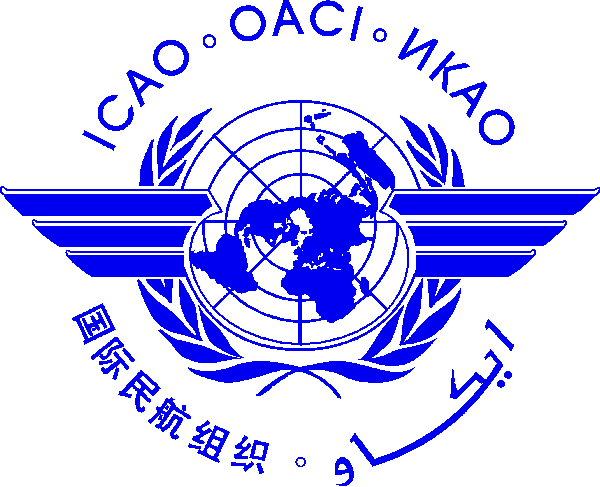 Cooperative Development of Operational Safety and Continuing Airworthiness Programme (COSCAP)Workshop on the ICAO Cabin Crew Safety Training Manual(23 to 25 July 2014, Singapore Aviation Academy (SAA), Singapore)Please register by: 27 June 2014Cooperative Development of Operational Safety and Continuing Airworthiness Programme (COSCAP)Workshop on the ICAO Cabin Crew Safety Training Manual(23 to 25 July 2014, Singapore Aviation Academy (SAA), Singapore)Please register by: 27 June 2014Cooperative Development of Operational Safety and Continuing Airworthiness Programme (COSCAP)Workshop on the ICAO Cabin Crew Safety Training Manual(23 to 25 July 2014, Singapore Aviation Academy (SAA), Singapore)Please register by: 27 June 2014Cooperative Development of Operational Safety and Continuing Airworthiness Programme (COSCAP)Workshop on the ICAO Cabin Crew Safety Training Manual(23 to 25 July 2014, Singapore Aviation Academy (SAA), Singapore)Please register by: 27 June 2014Nomination Form [please type or print]Nomination Form [please type or print]Nomination Form [please type or print]Nomination Form [please type or print]Nomination Form [please type or print]Nomination Form [please type or print]State/ OrganizationNameTitleTitleFamily name (capitals)First nameMiddle initialNameMr.Ms.Mr.Ms.Official PositionMailing AddressTelephone (office)Fax(office)E-mailHotel in SingaporeDate